Al Dirigente ScolasticoISTITUTO COMPRENSIVO              SELVAZZANO2                      □ scuola primaria                                                            □ scuola secondaria 1° gradoPlesso di………………………………….CLASSE .............   SEZ......…..al CONSIGLIO DI INTERCLASSE / CLASSE e al COLLEGIO DEI DOCENTI:TESTO IN USO:NUOVA  ADOZIONE:		                                             Ragioni della scelta della nuova adozione sono così sintetizzateIl testo, conforme alle prescrizioni di cui all’art. 11 del D.L. n. 179/2012 (convertito in legge dalla L. n.221/2012), è redatto in forma digitale (conforme alla L. 4/2004) o mista, costituita da: un testo in formato cartaceo e da contenuti digitali integrativi, oppure da una combinazione di contenuti digitali e digitali integrativi accessibili o acquistabili in rete anche in modo disgiunto (si allega dichiarazione della casa editrice). La scelta si rende opportuna in relazione agli obiettivi da perseguire, alle indicazioni nazionali vigenti, agli obiettivi della programmazione educativa prevista dal POF e sono così riassumibili (crocettare: NA=non adeguato/A=adeguato/CS=completamente soddisfacente).Le ragioni della scelta sono esposte nella seguente relazione:………………………………………………………………………………………………………………………………………………………...............................………………………………………………………………………………………………………………………………………………………...............................………………………………………………………………………………………………………………………………………………………...............................………………………………………………………………………………………………………………………………………………………...............................………………………………………………………………………………………………………………………………………………………...............................………………………………………………………………………………………………………………………………………………………...............................………………………………………………………………………………………………………………………………………………………...............................………………………………………………………………………………………………………………………………………………………...............................………………………………………………………………………………………………………………………………………………………...............................………………………………………………………………………………………………………………………………………………………...............................Firma del/i docente/i proponente/i.IL DIRIGENTE SCOLASTICO                                                                                                                                   Avv. Giuseppe Sozzo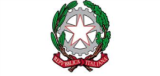 ISTITUTO COMPRENSIVOSELVAZZANO 2ADOZIONE LIBRI DI TESTO           DOCENTIAutore:Autore:Prezzo:                                                                                                                                                                                                                                                                                                                                                                                                                                                                                      Titolo:Titolo:Titolo:Editore:                 								    Anno di edizione:Editore:                 								    Anno di edizione:Editore:                 								    Anno di edizione:Ambito disciplinare/disciplina:……………………………………………………………………CODICE ISBN:……………………CODICE ISBN:……………………E’ prevista la versione            □ on-line             □ mistaQualità del contenutocoerenza con le indicazioni del POF□ NA    □A    □CSQualità del contenutosviluppo dei contenuti fondamentali della disciplina□ NA    □A    □CSQualità del contenutoscansione degli argomenti adeguata al monte ore annuale della disciplina□ NA    □A    □CSQualità del contenutocoerenza della distribuzione del contenuto nei volumi delle varie classi□ NA    □A    □CSQualità del contenutopresenza di comprensibili nessi interni e i collegamenti indispensabili con altre discipline □ NA    □A    □CSQualità del contenutopresenza di indicazioni bibliografiche per permettere eventuali approfondimenti□ NA    □A    □CSQualità del contenutovalidità degli esercizi proposti□ NA    □A    □CSPresentazione 
degli argomentilinguaggio impiegato coerente con l'età dei destinatari e le competenze ad essa corrispondenti□ NA    □A    □CSPresentazione 
degli argomentipresenza di un glossario che aiuta a comprendere il significato delle parole di uso meno frequente utilizzate nel testo□ NA    □A    □CSPresentazione 
degli argomentifunzionalità del supporto iconografico (disegni, grafici, figure significative, schemi esemplificativi, ecc.)□ NA    □A    □CSPresentazione 
degli argomentifunzionalità dei caratteri tipografici e dell’impostazione grafica (impaginatura, colori, simboli ...) che rendono agevole la lettura □ NA    □A    □CSImpostazione metodologicasono comprensibili i prerequisiti necessari agli alunni per la fruizione del materiale didattico ivi contenuto□ NA    □A    □CSImpostazione metodologicasono comprensibili gli obiettivi di apprendimento perseguiti dal testo□ NA    □A    □CSImpostazione metodologicasono comprensibili i criteri per la verifica del sapere e del saper fare correlati ai suddetti obiettivi□ NA    □A    □CSIntegrazionistrumenti multimediali (CD, DVD, internet, ecc.) funzionali e integrati con il libro□ NA    □A    □CSIntegrazioniproposte di attività di laboratorio□ NA    □A    □CS